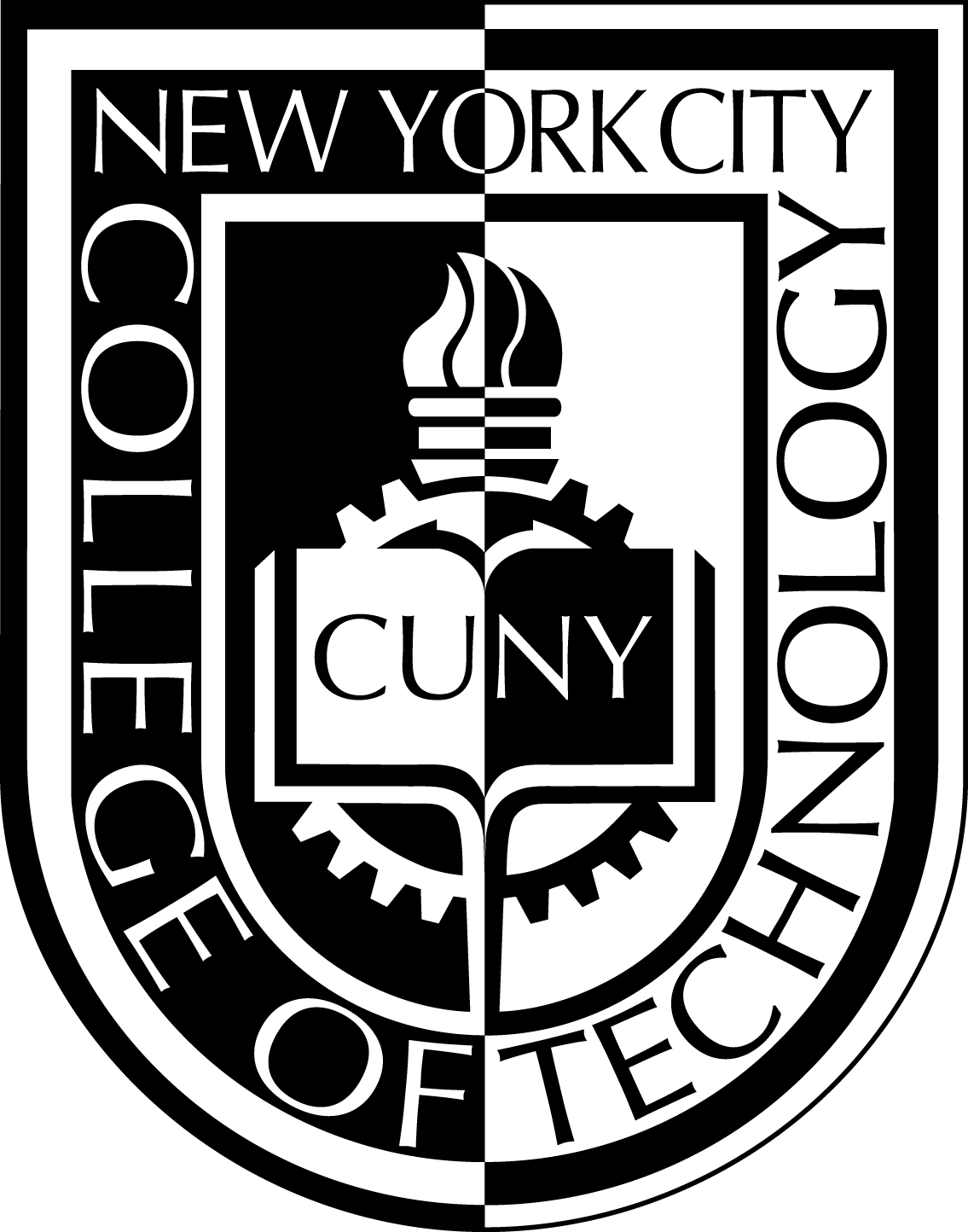 School of Liberal Arts and SciencesCoordination of Undergraduate Research Committee and the Placement OfficeInternship OpportunitiesProgramOverviewEligibilityFieldWebsiteRequired DocumentsApplication Due DateNew York City CouncilPaid internship for 20-25 hours per week; Intern will help coordinate Speaker Christine Quinn’s schedule, call organizations and Council Members on Speaker’s behalf, write letters and other administrative tasksStudent pursing college degree, organized and ability to communicate professionally, proficient in Word and Excel, event management experience is a plusEvent management, politicsSend a cover letter with resume, writing sample and salary rate requirement to: recruiter250b@yahoo.comNovember 1T. Howard Foundation Internship ProgramClass of 2012Full-time paid summer internship to develop tangible and marketable skills in the multimedia and entertainment industry; scholarship opportunities, networking events, access to exclusive job board, complimentary memberships into professional organizationsMinority Sophomore, Junior or Senior college student, US citizen or international student with F-1 visa, minimum 2.8 GPA, available full-time from June-AugustMultimedia and entertainment industrywww.t-howard.orgOnline application, Unofficial college transcript, 1-page resume, two 1-page essays, $10 application feeDecember 1Business consulting firm in Wall St. areaInternship for 15-20 hours per week for remainder of fall semester; Pays $15 per hourExcellent math skills and proficiency in the MS Office Suite (Excel, PowerPoint, Word); professional and communication skills are essentialBusinessE-mail Ms. Tiffany Stiles at:tstiles@spectrumpcc.comOpen until position is filledTeacher Training CenterTEFL CertificationAn intensive 4-week, 120-hour program in Querétaro, Mexico to train as an English teacher. Offers Job placement assistance worldwide and guaranteed job interview. Includes free Spanish classes and negotiated rates for accommodation.Fluent in English. English as second language is accepted with language skills assessment test.English languageteachertrainingcenter.orgOnline application form, upload resumeOpenMTA New York City Transit Internship ProgramUnpaid Intern positions or paid College Aide positions;  intended to lead to full-time employment opportunitiesJuniors and Seniors with 48 or 60 credits and 2.0 or 2.5 GPADiverse fieldsmta.info/nyct/hr/intern_new.htmPre-qualification process with school advisor/coordinator requiredOpenCUNY Institute for Software Design and Development15 hrs/week at $12/hr for IT internship at a NYC public school to assist with various technical tasks as neededCUNY registered student until at least June 2011, available 15 hours per weekComputer technology supportdoe.cisdd.org/studentreg.phpOnline application form, upload resumeOpenCUNY Institute for Software Design and Development15 hrs/week at $12/hr for IT internship at a NYC public school to assist with various technical tasks as neededCUNY registered student until at least June 2011, available 15 hours per weekComputer technology supportdoe.cisdd.org/studentreg.phpOnline application form, upload resumeOpen